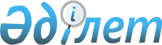 Об установлении ограничительных мероприятий
					
			Утративший силу
			
			
		
					Решение акима сельского округа Дарбаза Сарыагашского района Туркестанской области от 18 марта 2021 года № 12. Зарегистрировано Департаментом юстиции Туркестанской области 18 марта 2021 года № 6109. Утратило силу решением акима сельского округа Дарбаза Сарыагашского района Туркестанской области от 9 июня 2021 года № 25
      Сноска. Утратило силу решением акима сельского округа Дарбаза Сарыагашского района Туркестанской области от 09.06.2021 № 25 (вводится в действие со дня его первого официального опубликования).
      В соответствии с пунктом 2 статьи 35 Закона Республики Казахстан от 23 января 2001 года "О местном государственном управлении и самоуправлении в Республике Казахстан", подпунктом 7) статьи 10-1 Закона Республики Казахстан от 10 июля 2002 года "О ветеринарии", на основании представления главного государственного инспектора Сарыагашской районной ветеринарно-санитарной инспекции Туркестанской области территориальной инспекции Комитета ветеринарного контроля и надзора Министерства сельского хозяйства Республики Казахстан от 15 марта 2021 года № 08-02-07/146 и в целях ликвидации очагов заразных болезней животных аким сельского округа Дарбаза Сарыагашского района РЕШИЛ:
      1. Установить ограничительные мероприятия на улице Темиржолши в связи с положительным результатам бактериологического обследования на заболевания "бруцеллез" у одного мелкого рогатого скота жителя Е.Атымтаева дома № 5 улицы Темиржолши населенного пункта Дарбаза сельского округа Дарбаза Сарыагашского района.
      Сноска. Пункт 1 с изменением, внесенным решением акима сельского округа Дарбаза Сарыагашского района Туркестанской области от 05.05.2021 № 22 (вводится в действие со дня его первого официального опубликования).


      2. Государственному учреждению "Аппарат акима сельского округа Дарбаза Сарыагашского района" в установленном законодательством Республики Казахстан порядке обеспечить:
      1) государственную регистрацию настоящего решения в Республиканском государственном учреждении "Департамент юстиции Туркестанской области Министерства юстиции Республики Казахстан";
      2) размещение настоящего решения на интернет-ресурсе акимата Сарыагашского района после его официального опубликования.
      3. Контроль за исполнением настоящего решения оставляю за собой.
      4. Настоящее решение вводится в действие со дня его первого официального опубликования.
					© 2012. РГП на ПХВ «Институт законодательства и правовой информации Республики Казахстан» Министерства юстиции Республики Казахстан
				
      Аким сельского округа Дарбаза

Е. Алимбаев
